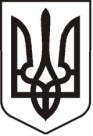 У К Р А Ї Н АЛ У Г А Н С Ь К А    О Б Л А С Т ЬП О П А С Н Я Н С Ь К А    М І С Ь К А    Р А Д АШОСТОГО  С К Л И К А Н Н ЯРОЗПОРЯДЖЕННЯміського  голови16.09.2019                      м. Попасна                      №02-02/206“Про утворення комісії для проведення робіт із попередніх випробувань та дослідної експлуатації типового робочого місця стороннього користувача комплексної системи захисту Автоматизованій системі Державного земельного кадастру”            Керуючись Законом України «Про внесення змін до деяких законодавчих актів України щодо розширення повноважень органів місцевого самоврядування та оптимізації надання адміністративних послуг» від 10.12.2015 № 888-VIII, Постановою Кабінету Міністрів України «Деякі питання ведення Державного земельного кадастру» від 21.03.2016 № 205 та п.20 ч.4 ст. 42 Закону України «Про місцеве самоврядування в Україні», З метою обстеження середовищ функціонування автоматизованої системи типового робочого місця стороннього користувача Автоматизованої системи Державного земельного кадастру, створити комісію у складі:     - заступника міського голови Хащенко Д.В. (голова);      спеціаліста 1-ої категорії - юриста юридичного відділу Водолазського     Г.П.(член комісії);- спеціаліста 1-ої категорії організаційного відділу Шарап О.В. (член комісії);  Контроль за виконанням даного розпорядження залишаю за собою.Міський голова                                                      Ю.І. Онищенко  Водолазський, 2 05 65